Bevalwensen van 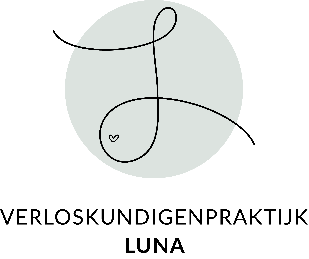 Wat is je verwachting van de geboorte?Waar kijk je naar uit?Waar zie je tegenop of maak je/jullie je zorgen om?Wat voor begeleiding verwacht je van ons als verloskundigen/het medische personeel (indien medisch)?Dit zijn mijn wensen rondom de ontsluitingsfase (bijv. houdingen, locatie, sfeer, foto’s):Zo sta ik tegenover pijnverlichting tijdens de bevalling (bijv. bad, TENS, lachgas, remifentanil-pompje of ruggenprik):Dit zijn mijn wensen rondom de uitdrijvingsfase (bijv. houdingen, wie pakt het kindje aan, foto’s): Dit zijn mijn wensen rondom de fase na de geboorte van het kind:Mogen er zorgverleners in opleiding bij de   		Indien we naar het ziekenhuis gaan, graag 
bevalling aanwezig zijn? 				in deze volgorde bellen voor een plek (ook bij 
							wens voor thuisbevalling):Zijn er nog andere dingen belangrijk voor ons om te weten?Voorkeur voor locatie van bevalling:   Thuis
  Ziekenhuis: 
  Ik bepaal op moment van de bevalling
  Anders: Deze personen zijn aanwezig: